CV-Profil Stand: 17.11.2021	Zur Person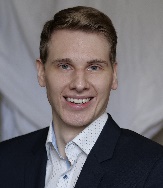 NameLukas StillfriedAusbildungFachinformatiker für AnwendungsentwicklungSprach-KenntnisseDeutsch, EnglischBerater QualifikationTechnisches SoftwaredesignApplikationsdesign – UI und UXAPI EntwicklungSoftwareentwicklungKurzprofilLukas Stillfried ist Fachinformatiker und verfügt über 8 Jahre Erfahrung in der IT-Branche. Er beendete seine Ausbildung 2017 bei der Medien 31 GmbH. Als Softwareentwickler realisiert Herr Stillfried Softwareprojekte von der Konzeption bis zur Implementierung in nationalen Teams. Schwerpunkte liegen dabei in der agilen Durchführung von Projekten für Web, Mobile und Windows-Systemen. Zu seinem Portfolio gehören klassische Softwarearchitekturen und Umsetzungsmodelle.IT-KenntnisseKernkompetenzenWeb-Development (JavaScript, UI / UX, PHP, ASP.NET, C#, Angular)Mobile-Development (Android, Angular)Datenbanken (SQLite, MySQL, MS-SQL)Wordpress-DevelopmentSEOProgrammiersprachenJavaScript, Java, SASS, HTML, CSS, PHP, C#, TypeScriptApplikationenIntelliJ IDEA, PHPStorm, Eclipse, Android Studio, Maven, Gradle, MS Word / Excel / Project / PowerPoint, Windows XP / Vista / 7 / 8 / 10Methoden & ToolsFrameworks: jQuery, Ionic, Cordova, Angular 2, Material DesignSDKs: Android SDK, Windows 10-SDKDatenbanken: SQLite, MS-SQL, MySQLCloud: Microsoft AzureAgile Methoden: ScrumUser Experience: UI und UX design / evaluationPayPal-APIZertifikateredFACT 7 Entwicklerschulung - NewsfactoryFachliche SchwerpunkteProjektrollenEntwicklungAnwendungsberatungSupportBranchenITVerlagswesenEinzelhandelVersicherungGeschäftsprozesseProduktion (Software)ProduktentwicklungUnterstützung bei der AngebotserstellungProjekterfahrung11/2021 - 11/2021Projektgröße: 1 TeilnehmerTätigkeiten: EntwicklungTechnologien:  C#, Windows Forms, MSSQL11/2021 - 11/2021Web Applikation zur Änderungen an Daten und Speicherung der Änderung in einer anderen Tabelle. Dabei Validierung der Daten und Anpassung des Workflows an das Windows Tool.Projektgröße: 1 TeilnehmerTätigkeiten: EntwicklungTechnologien:  C#, ASP.Net, MSSQL10/2021 - 11/2021Windows Tool zur Übernahme von Datenpositionen aus einer DB Tabelle in eine andere DB Tabelle. Dabei Validierung der Daten und Änderungen an bestimmten Attributen.Projektgröße: 1 TeilnehmerTätigkeiten: EntwicklungTechnologien:  C#, Windows Forms, MSSQL07/2021 - 10/2021Applikation zur Verarbeitung eines Excel Dokumentes. Import -> Fakturierung -> Storno -> weitere Aktionen -> Excel ExportProjektgröße: 4 TeilnehmerTätigkeiten: Entwicklung und BeratungTechnologien:  C#, Windows Forms, Oracle06/2021 - 07/2021Web-Formular zur Anlage eines neuen Nutzers im CRM mit bestimmten Berechtigungen.Projektgröße: 1 TeilnehmerTätigkeiten: EntwicklungTechnologien:  C#, ASP.NET, MSSQL06/2021 - 06/2021Erstellung eines GUI Tools und einer Bibliothek zum Download von Dokumenten aus einem Dokumentenmanagementsystem. Projektgröße: 1 TeilnehmerTätigkeiten: EntwicklungTechnologien:  C#, Windows Forms, Web-Api06/2021 - 06/2021Kleines Tool für CSV Export der Aufwandserfassung „Tutos“.Projektgröße: 1 TeilnehmerTätigkeiten: EntwicklungTechnologien:  C#, MySQL, PHP06/2021 - 06/2021PDF-Import in das Dokumenten Archiv „ELO“, abhängig von Dateiname und dadurch resultierenden Datenbanken Informationen.Projektgröße: 1 TeilnehmerTätigkeiten: EntwicklungTechnologien:  JAVA, ELO, MS-SQL03/2021 - 05/2021Entwicklung einer API die es ermöglicht, in ein Finanzsystem Vermittler, Finanzanlagen-Angebote, Finanzanlagen-Anträge und die dazugehörigen Dokumente, anzulegen und hochzuladen.Projektgröße: 3 TeilnehmerTätigkeiten: Entwicklung der APITechnologien:  ASP.NET, REST, C#02/2021 - 02/2021Entwicklung eines Slide-Sidemenü ersetzt das Top-Dropdown Menü.Projektgröße: 1 TeilnehmerTätigkeiten: Entwicklung und DesignTechnologien:  ASP.NET, CSS, Javascript, Bootstrap01/2021 - 02/2021Entwicklung einer Angular Applikation zur Darstellung von StatistikenProjektgröße: 1 TeilnehmerTätigkeiten: Entwicklung Angular Frontend und TestingTechnologien:  Angular 11, JSON, NODE.JS, Angular Material, Bootstrap09/2020 - 01/2021Umstellung einer Applikation von Oracle 11 auf 19. Ersetzen der Datenbank API in den Datenbank Klassen.Projektgröße: 2 TeilnehmerTätigkeiten: Entwicklung und TestingTechnologien:  Visual Objects, Oracle, OCI Library, C05/2020 - 08/2020Programmierung einer Android App zum Kommunizieren für WohnmobilistenProjektgröße: 1 TeilnehmerTätigkeiten: Planung und EntwicklungTechnologien:  Android SDK, JAVA, PHP, MySQL, REST API, JSON01/2020 - 03/2020Programmierung eines Immobilien Portals mit Openimmo Importer für 3 VerlageProjektgröße: 1 TeilnehmerTätigkeiten: Planung und EntwicklungTechnologien:  CSS, PHP, HTML, Javascript, Openimmo API08/2019 - 12/2019PayPal Integration bei Oeckl.deProjektgröße: 1 TeilnehmerTätigkeiten: Planung und EntwicklungTechnologien:  CSS, PHP, HTML, Javascript, PayPal-Api10/2019 - 11/2019Integration einer Gerätebeschränkung pro Nutzer der E-Paper App.Projektgröße: 2 TeilnehmerTätigkeiten: Planung und Entwicklung der Android App + WebserviceTechnologien:  Java, PHP, Android-SDK09/2019 - 10/2019Weiterentwicklung der DWZ/NDZ/SZLZ E-Paper App für Android. Weekli Integration + neue StartseiteProjektgröße: 2 TeilnehmerTätigkeiten: Planung und Entwicklung der Android AppTechnologien:  Java, PHP, Android-SDK08/2019 - 09/2019GiroSolution Payment Page Integration in die Dewezet.de PaywallProjektgröße: 1 TeilnehmerTätigkeiten: Planung und Entwicklung Technologien:  PHP, CSS, HTML, MySQL, redFACT07/2019 - 08/2019Erstellung eines neuen Veranstaltungskalender-Frontends und Importer für das iCalendar-Formats. Projektgröße: 2 TeilnehmerTätigkeiten: Planung und Entwicklung des VeranstaltungskalendersTechnologien:  PHP, CSS, HTML, MySQL06/2019 - 07/2019Anpassung eines Abo-Shops für die Leine-Deister-ZeitungProjektgröße: 1 TeilnehmerTätigkeiten: Planung und Entwicklung der AnpassungenTechnologien:  PHP, CSS, HTML, MySQL03/2019 - 05/2019Anpassung und Weiterentwicklung zweier News App für AndroidProjektgröße: 2 TeilnehmerTätigkeiten: Planung und Weiterentwicklung der Android App und APITechnologien:  Java, PHP, Android-SDK02/2019 - 02/2019Mehrfachnutzung (mit selbem Account) einer E-Paper App unterbindenProjektgröße: 2 TeilnehmerTätigkeiten: Planung und Entwicklung der AnpassungenTechnologien:  PHP, MySQL, REST, Android, Java01/2019 - 07/2019Integration von PayPal-Käufen in einen Abo-ShopProjektgröße: 1 TeilnehmerTätigkeiten: Planung und Entwicklung der AnpassungenTechnologien:  PHP, HTML, MySQL, Javascript, PayPal-API12/2018 - 01/2019Anpassung eines Abo-Shops an einen anderen KundenProjektgröße: 1 TeilnehmerTätigkeiten: Planung und Entwicklung der AnpassungenTechnologien:  PHP, CSS, HTML, MySQL11/2018 -12/2018Weiterentwicklung einer E-Paper App für AndroidProjektgröße: 2 TeilnehmerTätigkeiten: Planung und Entwicklung der Android AppTechnologien:  Java, PHP, Android-SDK09/2018 -10/2018Umstellung von PHP 5.6 auf PHP 7.2Projektgröße: 3 TeilnehmerTätigkeiten: xtCommerce Shop Updaten / Kundenwebsites umstellenTechnologien: PHP, MySQL5, IONCube07/2018 - 08/2018Entwicklung einer Google Map als „Blaulichtkarte“Projektgröße: 1 TeilnehmerTätigkeiten: Planung und Entwicklung der MapTechnologien: JavaScript, HTML, PHP, jQuery, MySQL, redFACT06/2018 - 07/2018Aufbau eines Online-Shop TemplateProjektgröße: 1 TeilnehmerTätigkeiten: Planung und Entwicklung des HTML-TemplateFunktion: Entwicklung des Templates Technologien: JavaScript, HTML, LESS, jQuery, Bootstrap02/2018 – 03/2018	Erweiterung eines Online-Kalender für OP-TermineProjektgröße: 2 TeilnehmerTätigkeiten: Planung und Entwicklung der Erweiterung für den KalenderFunktion: Entwicklung im Backend Technologien: JavaScript, HTML, CSS, PHP, jQuery11/2017 – 12/2017 	Entwicklung Front/Backend VeranstaltungskalenderProjektgröße: 1 TeilnehmerTätigkeiten: Planung und Entwicklung des Front- und Backendes des VeranstaltungskalendersFunktion: Entwicklung von Front- und BackendTechnologien:  JavaScript, PHP, HTML, CSS, Ajax03/2017 –04/2017Entwicklung einer Fleischerei AppProjektgröße: 1 TeilnehmerTätigkeiten: Planung und Entwicklung der AppTechnologien:  JavaScript, PHP, HTML, CSS, Ajax, Angular, Ionic04/2017 – 05/2017Entwicklung einer Android App zum Veröffentlichen von Artikeln auf einem NewsportalProjektgröße: 1 TeilnehmerTätigkeiten: Planung und Entwicklung der Android App und APITechnologien:  Java, PHP, Android-SDK01/2015 – 12/2016Entwicklung einer E-Paper App für AndroidProjektgröße: 2 TeilnehmerTätigkeiten: Planung und Entwicklung der Android AppTechnologien:  Java, PHP, Android-SDK07/2015 – 07/2016Entwicklung einer News App für AndroidProjektgröße: 2 TeilnehmerTätigkeiten: Planung und Entwicklung der Android App und APITechnologien:  Java, PHP, Android-SDK01/2015 – 06/2015 Entwicklung einer Mediaberater App für AndroidProjektgröße: 2 TeilnehmerTätigkeiten: Planung und Entwicklung der Android App und APITechnologien:  Java, PHP, Android-SDKKundenstammblattDeister- und Weserzeitung Verlagsgesellschaft mbH & Co. KGSchaumburg-Lippische Landes-ZeitungNeue Deister-Zeitung (J.C. Erhardt GmbH)Medien 31 GmbHDefShopQuanto AGFestland Verlag (Oeckl.de)Schaumburger NachrichtenNordsee-Zeitung GmbHFunke Mediengruppe (Bergedorfer Zeitung)BZVZeitungsverlag Krause GmbH & Co. KG ( Stader Tageblatt)BOZZ Beratungsgesellschaft mbH